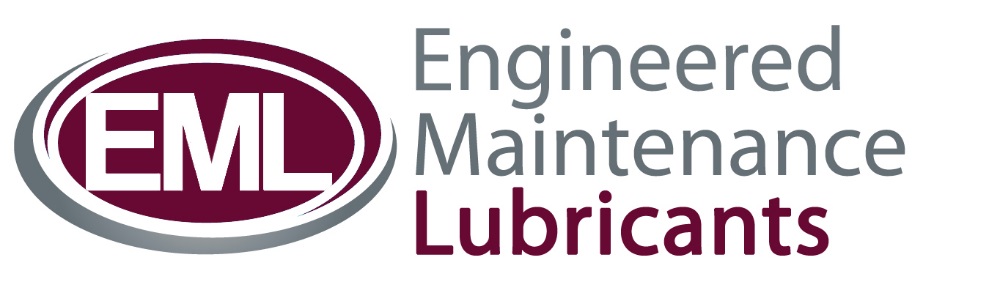 Revision Date: 11/16/2015SupplierEngineered Maintenance Lubricants 101 Technology LaneExport, PA  15632Phone:	(800) 548-2080Product Name: Product Code	Revision Date: Common Name: CAS Number: Synonyms:EML ATF       LU91911/16/2015Hydrotreated heavy paraffinic Oil BlendAutomatic transmission fluid, Petroleum based lubricantFor emergencies contact    (800) 255-3924GHS Signal Word:□NONEGHS Classifications:□Environmental, Hazards to the aquatic environment - Chronic, 3GHS Phrases:□H412 - Harmful to aquatic life with long lasting effectsGHS Precautionary Statements:□P273 - Avoid release to the environment.Ingredients: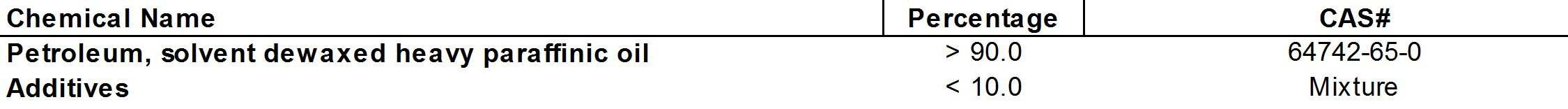 Revision Date: 11/16/2015Inhalation:Skin Contact:Eye Contact:Ingestion:If symptoms develop, move victim to fresh air. If symptoms persist, obtain medical attention.Wash with soap and water.Remove contaminated clothing and wash before reuse. Get medical attention if needed.Flush with water for several minutes. If effects occur, consult a physician.Rinse mouth with water.If symptoms develope, obtain medical attention.Flash  Point:	204.4 C   (400 F)Flash Point Method:	COCUse dry powder, foam, or carbon dioxide fire extinguishers.Water may be ineffective in fighting an oil fire unless used by experienced fire fighters.Contain spilled material.Collect in suitable and properly labeled containers. Pick up excess with inert absorbant materialKeep away from drains and ground water.Handling Precautions:Storage Requirements:Avoid contact with eyes, skin, or clothing. Keep away from sources of ignition.Handle with care and avoid spillage on the floor (slippage). Do not cut, weld, drill, grind, braze, or solder container.Keep away from sources of ignition.Engineering Controls: Personal Protective Equip:All ventilation should be designed in accordance with OSHA standard (29 CFR 1910.94). Use of safety glasses and gloves are recommended.Revision Date: 11/16/2015Appearance:	RedPhysical State: Spec Grav./Density: Viscosity:Liquid0.872 at 60 F (Water = 1)7 cSt at 40 degrees CSolubility: Freezing/Melting Pt.:Nil in water-40 F pour pointStability:Conditions to Avoid:Product is stable under normal conditions. High temperatures, sparks, and open flame.Repeated skin contact with this product may cause dermatitis or an oil acne. No test data available on product.No component is listed as a carcinogen, mutagen, or teratogen. LD50 / LC50 - No data availableAvoid exposing to the environment, no specific aquatic data availableDispose of waste material in accordance with all local, state/provincial, and national requirements Do not flush to surface water or drainsNot regulated by DOTThis material or all of its components are listed on the Inventory of Existing Chemical Substances under the Toxic Substances Control Act (TSCA).The information contained in this Safety Data Sheet relates only to the specific material designated. Allegheny Petroleum Products Co. assumes no legal responsibility for use or reliance upon this data. This information is furnished without warranty, expressed or implied, except that it is accurate to the best knowledge of Allegheny Petroleum Products Co.